Soutien aux manifestations scientifiquesFormulaire de candidatureLa manifestation scientifique OrganisationLe logo de l’établissement organisateur conformément à la charte graphique de l’institution.comité scientifique de la manifestationcomité d’organisation de la manifestation scientifique Intervenant.e.s faisant l’objet de la demande de subvention AUFIntituléÉtablissement organisateurResponsable principalResponsable principalDates Lieu Disciplines scientifiques Langues Page Internet de la manifestationBudget en €Argument scientifiqueValeur ajoutéeObjectifs et résultats attendusValorisation et dissémination des résultatsReprésentant légal de l’établissement organisateur de la manifestation scientifiqueReprésentant légal de l’établissement organisateur de la manifestation scientifiqueReprésentant légal de l’établissement organisateur de la manifestation scientifiqueReprésentant légal de l’établissement organisateur de la manifestation scientifiqueAdresse du siège  Adresse du siège  Adresse du siège  Adresse du siège  Service en charge de la gestion des subsides ou contrats de rechercheService en charge de la gestion des subsides ou contrats de rechercheService en charge de la gestion des subsides ou contrats de rechercheService en charge de la gestion des subsides ou contrats de recherchePersonnes-ressourcesPersonnes-ressourcesPersonnes-ressourcesPersonnes-ressourcesCivilité NomFonctionCourrielCivilitéPrénom NOMFonctionInstitutionDomaine d’expertiseCourrielCivilitéPrénom NOMFonctionServiceAttributionCourrielCivilitéPrénom NOMFonctionInstitutionVille, PaysCourriel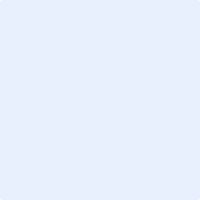 